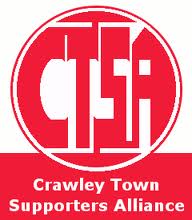 Crawley Town Supporters’ Alliance – End of Season Awards 2015/2016.Our annual End of Season Awards will be held in the Redz Bar, after the Barnet game, on Saturday 7th May.  They will be presented alongside the Club’s Dave Haining Award.All supporters are welcome to vote and attend the Awards.This season we have two awards – Player of the Year and Away Player of the Year.Please select one player from each category.  Players have been selected on 20 or more games, as shown on the Official Crawley Town website.Please hand in your nominations to us at the Cabin for the Carlisle game on the 23rd April, on the coach to AFC Wimbledon or Dagenham & Redbridge, or alternatively, email your choice to chair@ctfcsa.co.ukPlayer nomination:			      Player of the Year              Away Player of the YearName…………………………………………………………………       Closing date:   1st May, 2016.Sonny BRADLEYGwion EDWARDSMatt HARROLDSimon WALTONRoarie DEACONLewis YOUNGJimmy SMITHShamir FENELONJon ASHTONLee BARNARDJosh YORWERTH